County College of Morris & West Virginia University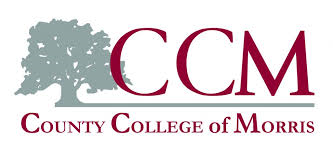 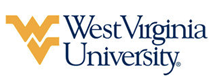 Associate of Science in Science & Mathematics (Biology-Nutrition)leading to Bachelor of Science in Human Nutrition and Food (WVU-BS)Suggested Plan of Study*Students with a GPA of 2.0 or higher will be eligible for admission into the Human Nutrition and Food program and follow the first plan of study listed for West Virginia University. Students seeking to pursue the Area of Emphasis in Dietetics will need to have a minimum GPA of 3.0, receive a Didactic Program in Dietetics Verification Statement, and will follow the second plan of study under the respectively named header. Students transferring to West Virginia University with an Associate of Arts or Associate of Science degree will have satisfied the General Education Foundation requirements at WVU.Students who have questions regarding this articulation agreement or the transferability of coursework may contact the WVU Office of the University Registrar. All other questions should be directed to the WVU Office of Admissions.      The above transfer articulation of credit between West Virginia University and Blue Ridge Community College, is approved by the Dean, or the Dean’s designee, and effective the date of the signature.  ____________________________________      	     ____________________________________          	_______________	       Print Name	 		           Signature		  	        DateJ. Todd Petty Ph.D. Associate Dean for WVU’s Agriculture and Natural ResourcesCounty College of MorrisHoursWVU EquivalentsHoursYear One, 1st SemesterYear One, 1st SemesterYear One, 1st SemesterYear One, 1st SemesterENG 1113ENGL 1013MAT 1103MATH 1263PSY 1133PSYC 1013Humanities Elective3General Elective 3ECO 2113ECON 2023HOS 100NO CREDITTOTAL1515Year One, 2nd SemesterYear One, 2nd SemesterYear One, 2nd SemesterYear One, 2nd SemesterENG 1123ENGL 1023BIO 1214BIOL 115 + BIOL 1164MAT 1183MAT 1503ECO 2123ECO 2013HOS 1053HN&F 1713TOTAL1616Year Two, 1st SemesterYear Two, 1st SemesterYear Two, 1st SemesterYear Two, 1st SemesterCHM 125 & CHEM 1264CHEM 115 + CHEM 115L4BIO 1224BIOL 1TC4PSY2193PSYC 2413PHY 125 & 1264PHYS 1014TOTAL1515Year Two, 2nd SemesterYear Two, 2nd SemesterYear Two, 2nd SemesterYear Two, 2nd SemesterCHM 127 & CHEM 1284CHEM 116 + CHEM 116L4BIO 2154AEM 3414BIO 1334BIOL 1TC4PHY 127 & 1284PHYS 1024TOTAL1616WEST VIRGINIA UNIVERSITYWEST VIRGINIA UNIVERSITYWEST VIRGINIA UNIVERSITYWEST VIRGINIA UNIVERSITYYear Three, 1st SemesterYear Three, 1st SemesterYear Three, 2nd SemesterYear Three, 2nd SemesterENGL 1023HN&F 3503CHEM 233 & CHEM 2354HN&F 3533FDST 2003CHEM 234 & CHEM 2364HN&F 2713ARE 110 or BUSA 2203HN&F 3483AGEE 220 or ARE 204 or BIJSA 3203STAT 211 or ECON 2253TOTAL16TOTAL19Year Four, 1st SemesterYear Four, 1st SemesterYear Four, 2nd SemesterYear Four, 2nd SemesterHN&F 4723HN&F 4012HN&F 4733HN&F 4603AGBI 4103HN&F 4743ANPH 301 or PSIO 241 or PSIO 4413HN&F Elective3HN&F Elective3SOCA 1053CSAD 270 or AGEE 42 13TOTAL15TOTAL17